Ниш и околинаЗавичај је место у коме смо се родили и његова шира околина. Крај у коме се неко родио и провео детињство увек заузима посебно место у срцу и лепа сећања. Зато је посебно важно, да што више сазнамо, истражимо, да посетимо и откријемо и тако научимо вредне и значајне ствари о свом крају.Већи градови нашег краја су: Ниш, Пирот, Прокупље и Алексинац. Ниш је по величини трећи град у Србији, одмах иза Београда и Новог Сада. Рељеф нашег крајаЗемљиште у нашем крају је претежно брдовито и планинско. Равнице су углавном поред река. Ниш је смештен на обалама реке Нишаве тј. у плодној нишкој котлини, а окружују га венци Суве планине, питоми брежуљци Селичевице и гребени Сврљишких планина.Воде у нашем крајуНаш крај је богат водама. Највећа река у нашем крају је Јужна Морава. Најпознатије веће реке су: Нишава, Топлица и Моравица. Највећа притока Јужне Мораве је Нишава.Захваљујући бројним рекама, речицама и потоцима земљиште у нашем крају је веома плодно. Земљиште поред великих река је добило назив по рекама: Поморавље, Понишавље...И Нишава има притоке. С леве стране притоке су Црвена река и Кутинска река, а с десне стране планинска река Височица. На свом путу Нишава је пролазећи између Сврљишких планина и Суве планине, изградила Сићевачку клисуру. У нашем крају постоји и неколико језера али је само једно природно. То је Облачинско језеро и налази се на обронцима Малог Јастрепца, на двадесетак километара од Ниша.  Вештачка језера у нашем крају су: Завојско језеро и Бованско језеро. 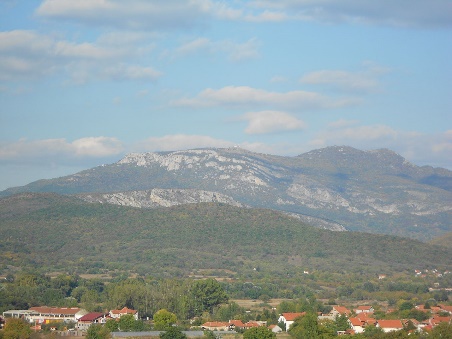 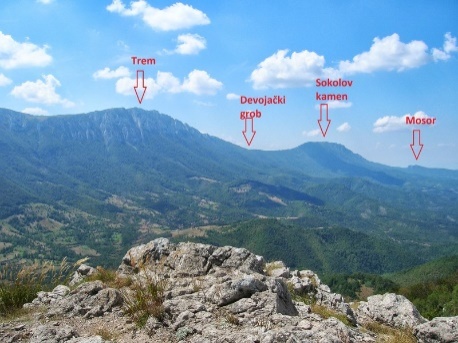 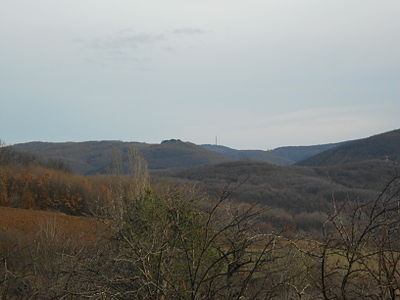 Сврљишке планинеСува планинаСеличевицаСеличевица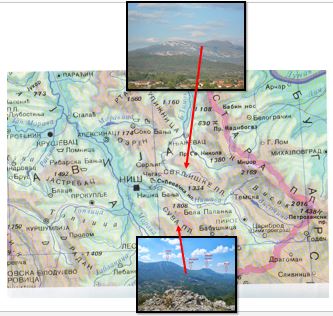 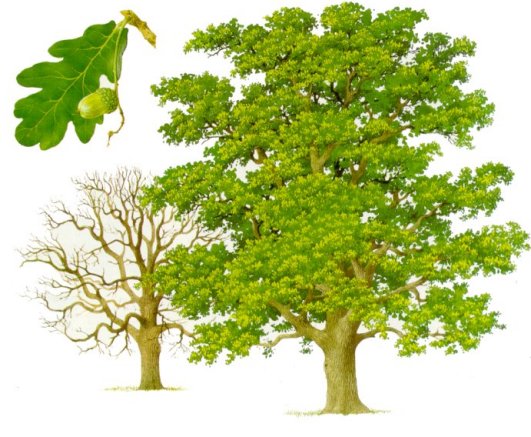 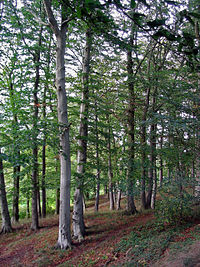 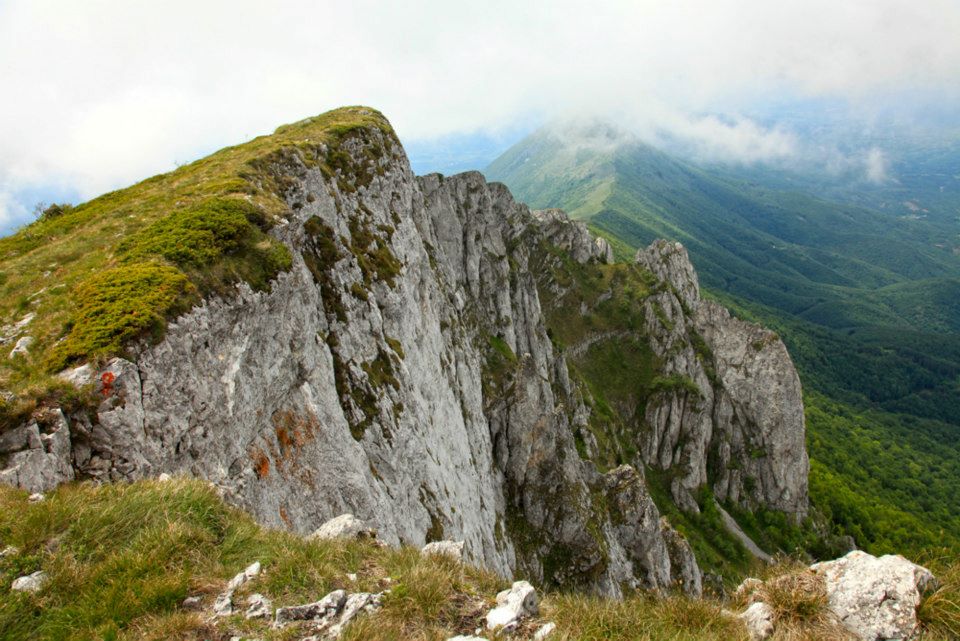 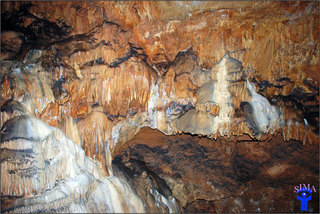 